Experienta  profesionala:                                              Universitatea Politehnica din Bucuresti, profesor, 2009-prezentUniversitatea Politehnica din Bucuresti, conferentiar, 2000-2009Universitatea Politehnica din Bucuresti , lector, 1996-2000Universitatea Politehnica din Bucuresti, asistent, 1987-1996Liceul 4 Alexandria, 1982-1987Director departamentul Metode si Modele Matematice, din 2012-prezentMembru in Cons. profesoral FSA, din 2008Membru in Cons. profesoral, Fac Automatica si Calculatoare, din 2000Membru in Senatul UPB, din 2012Membru in Consiliul Director al Soc de Stiinte Matematice din Romania, din 2010  Studii                  Doctor in matematica, 1995, Univ. BucurestiFacultatea de Matematica, Univ Bucuresti, 1978-1982Liceul teoretic Alexandru I. Cuza, Alexandria, 1973-1977Scoala generala nr 3 , AlexandriaScoala generala nr.5,  AlexandriaLucrari publicate: peste 50  lucrari publicate in reviste  de specialitate si in volumele unor conferinte,  6 carti, culegeri.INFORMAŢII PERSONALEMIRCEA OLTEANU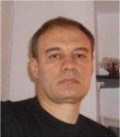  Bd. Decebal 18, Bucuresti, sector3 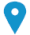  0214029152    0742225842    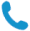 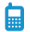  mirolteanu@yahoo.co.uk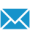 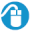 Sexul M| Data naşterii 19.12.1958 | Alexandria, Romania